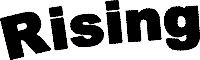 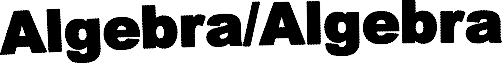 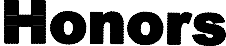 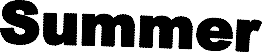 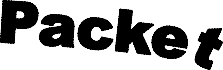 Mark Twain Middle School Summer 2018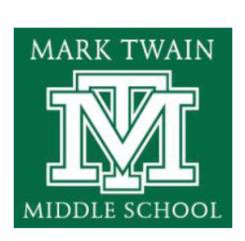 Name:	_ 	All rising Algebra or Algebra Honors students must complete this packet over the summer.	Students entering Algebra or Algebra Honors must have mastered the skills contained in this packet prior to the start of the 2018- 2019 school year.	There are videos available on our Google Video Lesson site for students who need assistance completing this assignment. Please use the QR code below to access the Video Lessons.	The videos will be under the Summer Packet tab.Scan the QR code to access the Summer Packet Video Lessons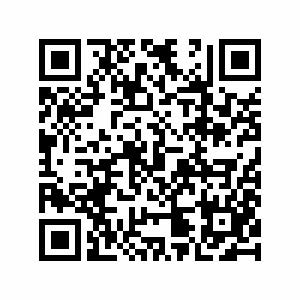 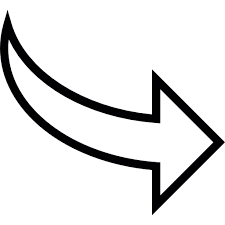 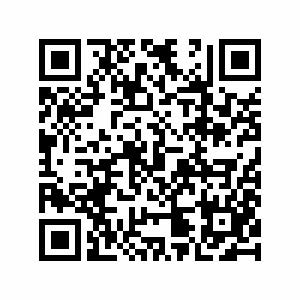 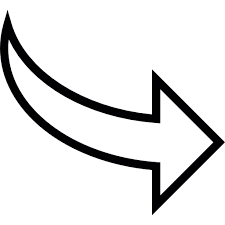 Converting and Ordering Fractions, Decimals, Percents, and Scientific NotationExamples: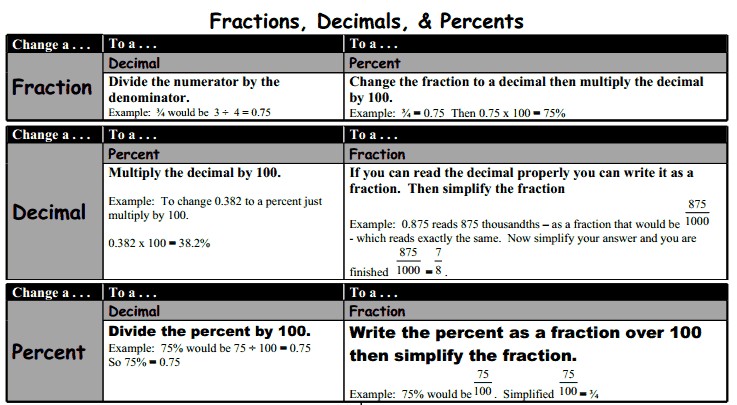 Scientific Notation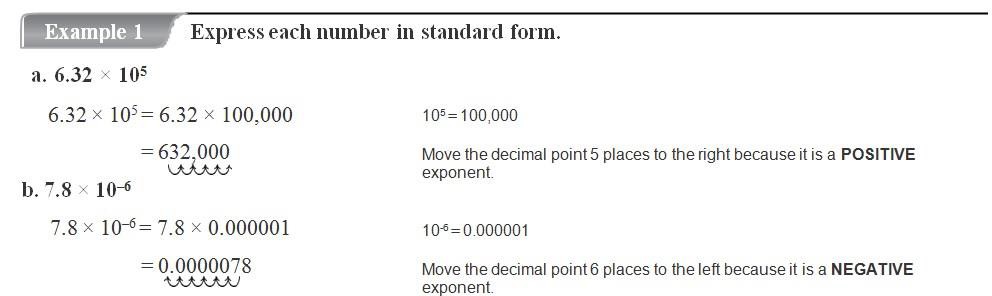 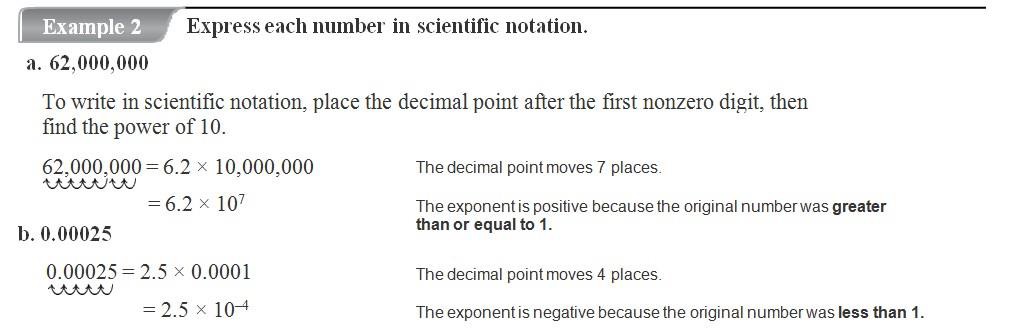 Write in the symbol that makes the statement true, < or >.a)	0.09	787	3b)	6%	0.09	c)8d)	8.0 103	6%Order the following numbers in descending order. Next, plot them on the number line below.−3                        Answer: _________________________________________________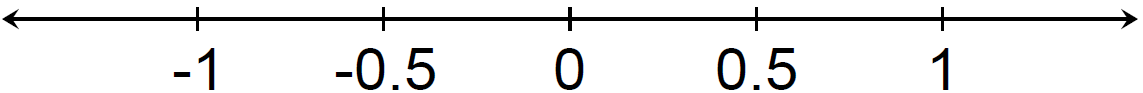 Order the following numbers in ascending order and mark on a number line. 40	0.57	6/7	1.23 x 10-2		72% Answer: 				Which list is in ascending order?3 , 30%, 3.7x102B.	3 , 30%, 3.7x102 , 0.25A.	0.25,8	8C.	3.7x102 , 0.25, 30%, 383D.	30%, 3.7x102 ,8Translating Expressions and EquationsTranslate the following to algebraic expressions:8 less than the product of 5 and a number.The product of a number and five, subtracted from 8.Translate the following to verbal expressions:The difference of one third of a given number and nineTwice the quantity of a number added to five.Write an equation for the following:The total cost of a taxi ride is a flat $3 plus $2 per mile.Write a sentence that could be represented by the following equation:6. y=4x+10Simplifying Numerical Expressions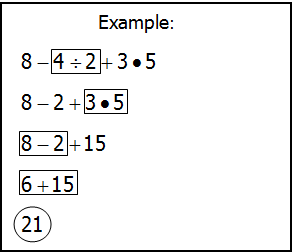 Practice: Simplify the following expressions.1.12 3 5 424.[131.625-(6.4 + 5.1)2 + 9/8]2. 28 3 534  525. 1	5  +(3 )33. 8(3 4) 285 3Evaluating Algebraic ExpressionsExamples: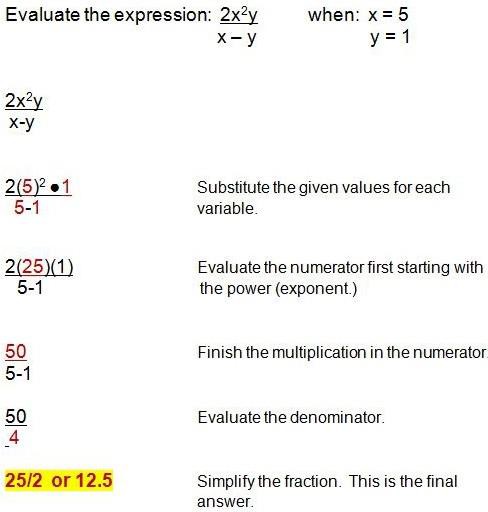 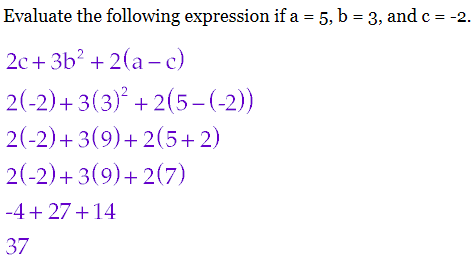 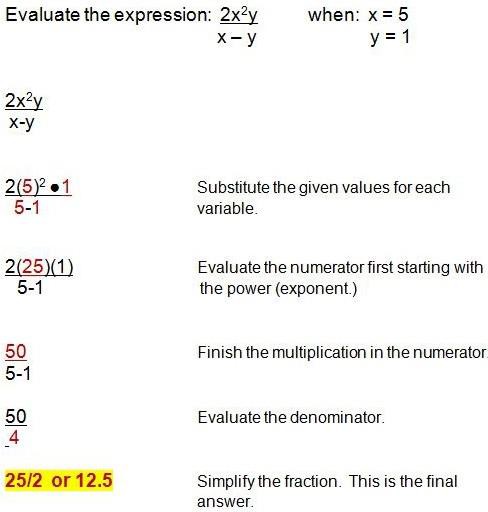 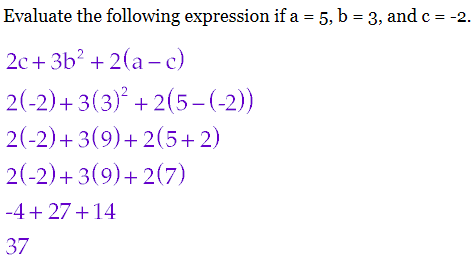 Practice:Evaluate 3a bwhen a = 7, b = -3,Evaluate 7(3b – ac) when a = -2, b = 3 and c = 5.2cand c = -5.Evaluate if a = 1, b = 2, c = 32.   ½ (a + b + c)Evaluate c =a c2 b.when a = 3, b = -5 andEvaluate	when a = -6, b = 2 and3.	c = 9.         4.  from degrees Celsius to Fahrenheit is	8. What is the value of 2c 52c2   whengiven by the formulao F oC 9 325c = -1.2?If it is 17 degrees Celsius outside, what is the temperature in Fahrenheit?Solving EquationsExamples: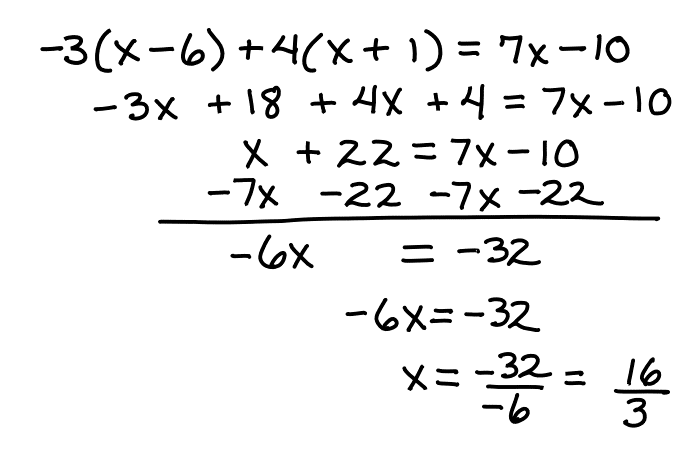 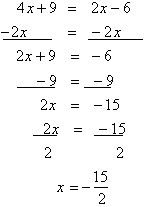 Practice: Solve the equation	6.	7x 2x 7 131.	x 7 72.	3 x5187.	9 4 x 2 x 113	33.	2x 3 238.	10x 8 27 5x4.	6x 5 435.	23y 756	9.	614w18Solving Inequalities Solve the inequality and graph the result on a number line. 1.	3x 6 302.	5 8x 5903.	3x 2 1704.	2x 2 200Representing Relationships with Tables, Graphs, Equations and WordsWhich graph best represents the line defined by the table of ordered pairs?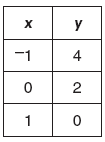 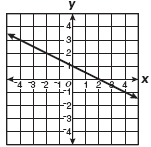 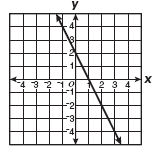 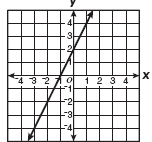 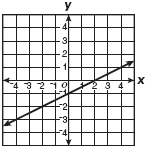 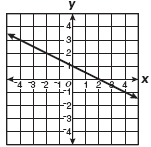 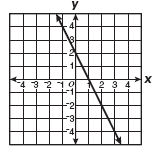 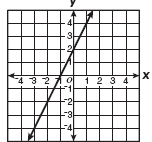 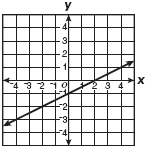 Which equation matches the graph?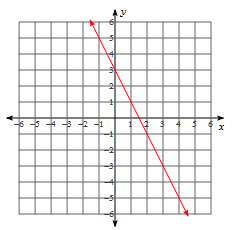 y 3x 2C.	y 1 x 32B.	y 2x 3D.	y 2x 3Which table of values is represented by this rule?“ Three and four- tenths times a number, x, plus two is y.B.	C.	D.Susie is selling cookies at a bake sale. The graph below shows how many cookies she sells after each hour has passed. Which word sentence matches the graph?Cookies Sold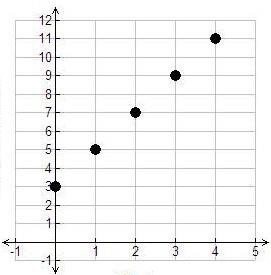 HourSusie started by selling 3 cookies and sold 1 additional cookie each hourSusie started by selling 3 cookies and sold 2 additional cookies each hourSusie started by selling 2 cookies and sold 2 additional cookies each hourSusie started by selling 2 cookies and sold 3 additional cookies each hourThe school store sells t-shirts and sweatshirts each Friday.Sales totaled $565.00 last FridayLet t represent t-shirts, which sold for $10 each.Let w represent sweatshirts, which sold for $25 each.Write an equation to represent the total sales last Friday.Use the table to answer questions a, b, and c.Plot the ordered pairs in the table on the coordinate plane below.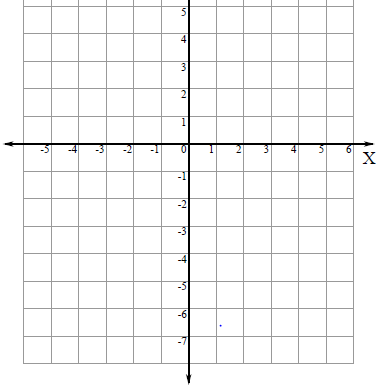 Use words to describe the relationship found in the table.Write an equation for the relation that includes the ordered pairs in the table.Examples: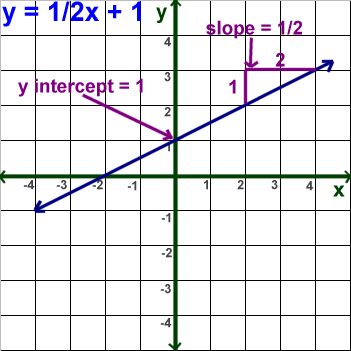 Practice:Graphing a Linear Equation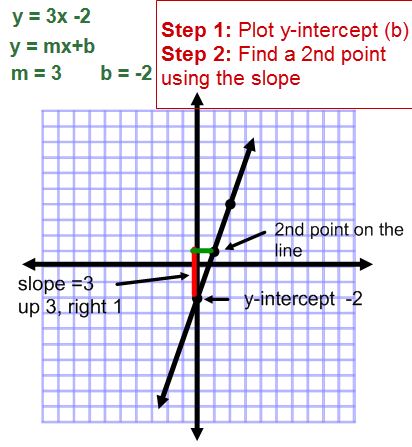 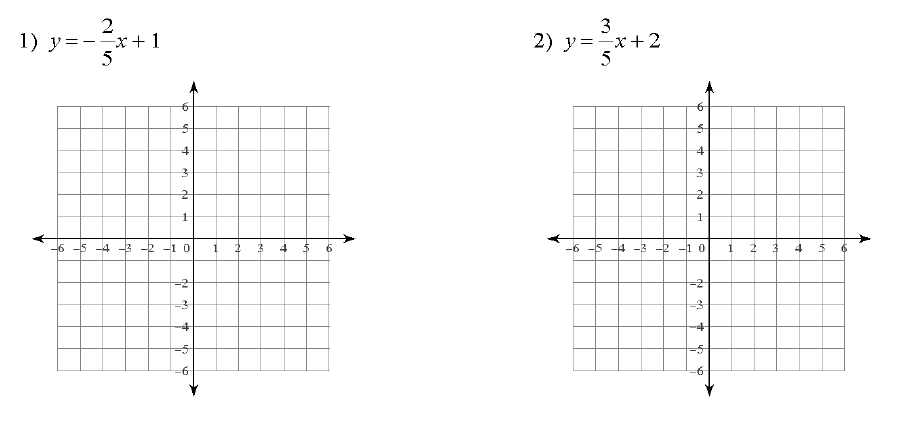 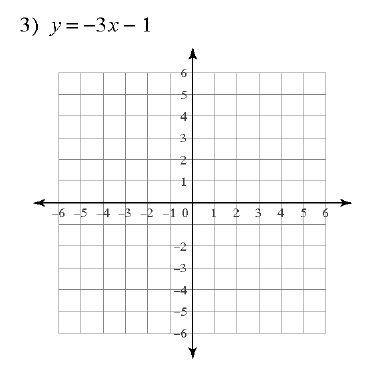 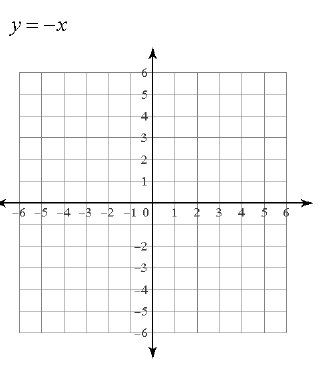 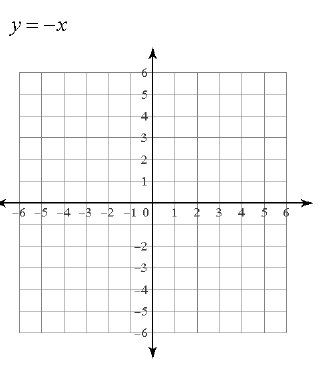 Determine square roots1.492.1003.1694.645.1966.400x-2013y-7-3-13